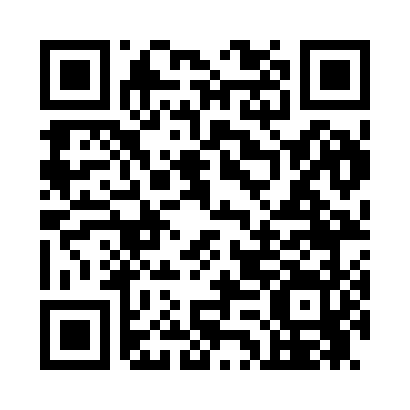 Ramadan times for Coverly, Virginia, USAMon 11 Mar 2024 - Wed 10 Apr 2024High Latitude Method: Angle Based RulePrayer Calculation Method: Islamic Society of North AmericaAsar Calculation Method: ShafiPrayer times provided by https://www.salahtimes.comDateDayFajrSuhurSunriseDhuhrAsrIftarMaghribIsha11Mon6:166:167:281:214:427:167:168:2712Tue6:156:157:261:214:427:177:178:2813Wed6:136:137:251:214:437:177:178:2914Thu6:126:127:231:214:437:187:188:3015Fri6:106:107:221:204:447:197:198:3116Sat6:096:097:201:204:447:207:208:3217Sun6:076:077:191:204:457:217:218:3318Mon6:066:067:171:194:457:227:228:3419Tue6:046:047:161:194:457:237:238:3520Wed6:026:027:141:194:467:247:248:3621Thu6:016:017:131:184:467:257:258:3722Fri5:595:597:111:184:477:267:268:3823Sat5:585:587:101:184:477:277:278:3924Sun5:565:567:081:184:477:287:288:4025Mon5:545:547:071:174:487:287:288:4126Tue5:535:537:051:174:487:297:298:4227Wed5:515:517:041:174:487:307:308:4328Thu5:505:507:021:164:497:317:318:4429Fri5:485:487:011:164:497:327:328:4530Sat5:465:466:591:164:497:337:338:4631Sun5:455:456:581:154:497:347:348:471Mon5:435:436:561:154:507:357:358:482Tue5:415:416:551:154:507:367:368:493Wed5:405:406:531:154:507:377:378:504Thu5:385:386:521:144:517:377:378:515Fri5:375:376:501:144:517:387:388:526Sat5:355:356:491:144:517:397:398:537Sun5:335:336:471:134:517:407:408:548Mon5:325:326:461:134:527:417:418:559Tue5:305:306:451:134:527:427:428:5710Wed5:285:286:431:134:527:437:438:58